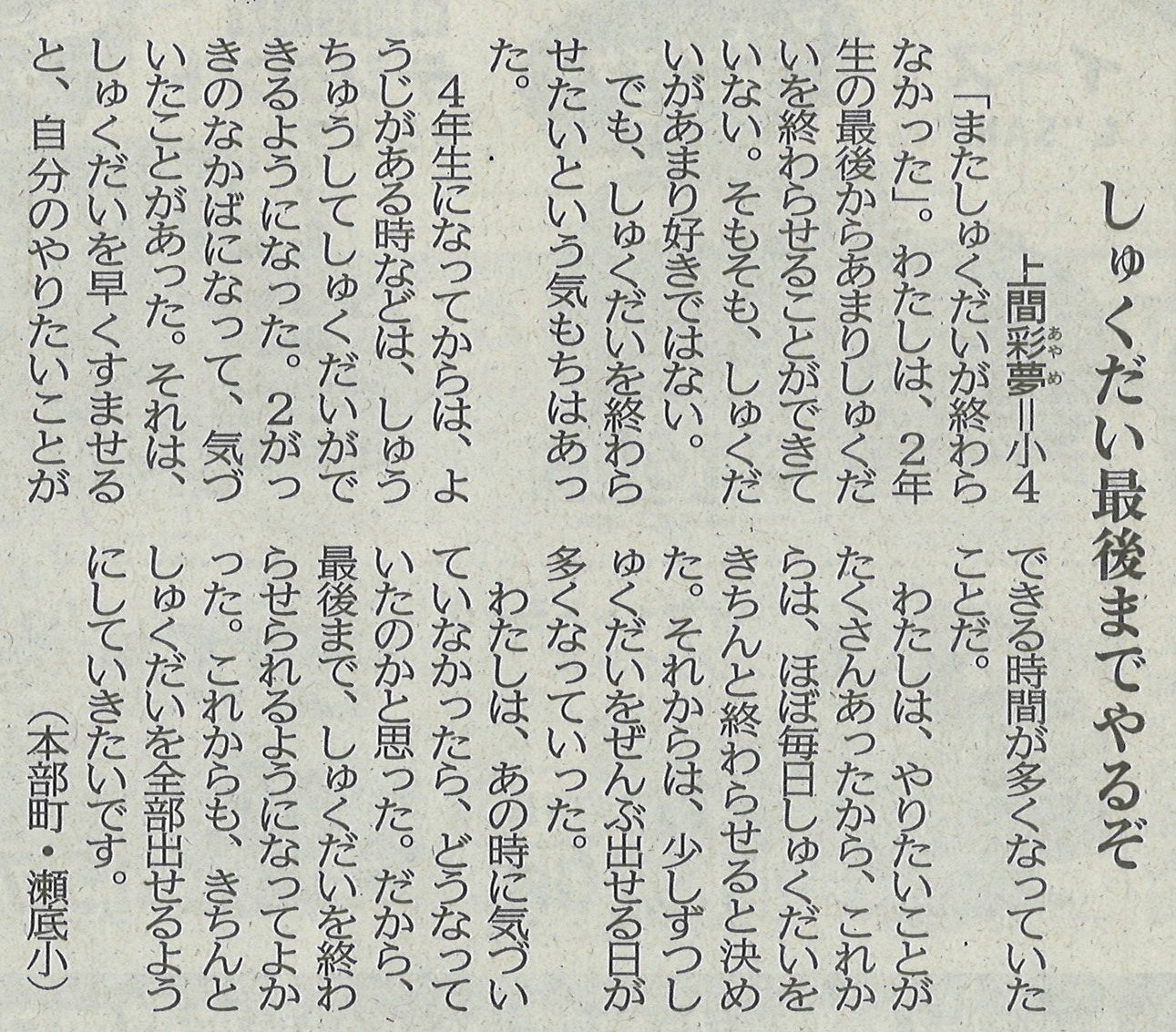 【沖縄タイムス　2023年3月8日（水）掲載】